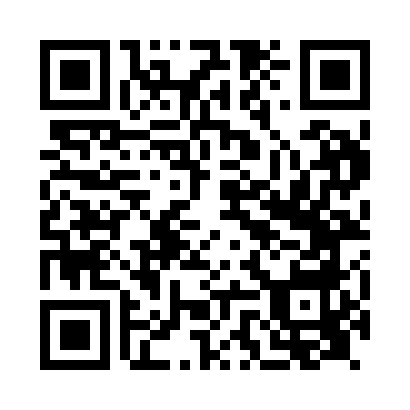 Prayer times for Alnmouth Bay, UKWed 1 May 2024 - Fri 31 May 2024High Latitude Method: Angle Based RulePrayer Calculation Method: Islamic Society of North AmericaAsar Calculation Method: HanafiPrayer times provided by https://www.salahtimes.comDateDayFajrSunriseDhuhrAsrMaghribIsha1Wed3:145:241:036:158:4410:542Thu3:135:221:036:168:4610:553Fri3:125:201:036:178:4810:564Sat3:105:171:036:198:5010:575Sun3:095:151:036:208:5210:586Mon3:085:131:036:218:5410:597Tue3:075:111:036:228:5610:598Wed3:065:091:036:238:5711:009Thu3:055:071:036:248:5911:0110Fri3:045:051:036:259:0111:0211Sat3:035:031:036:269:0311:0312Sun3:025:011:036:289:0511:0413Mon3:015:001:036:299:0711:0514Tue3:004:581:036:309:0911:0615Wed3:004:561:036:319:1011:0716Thu2:594:541:036:329:1211:0817Fri2:584:521:036:339:1411:0918Sat2:574:511:036:349:1611:0919Sun2:564:491:036:359:1711:1020Mon2:554:481:036:369:1911:1121Tue2:554:461:036:379:2111:1222Wed2:544:451:036:389:2211:1323Thu2:534:431:036:389:2411:1424Fri2:534:421:036:399:2611:1525Sat2:524:401:036:409:2711:1526Sun2:514:391:036:419:2911:1627Mon2:514:381:046:429:3011:1728Tue2:504:361:046:439:3211:1829Wed2:504:351:046:449:3311:1930Thu2:494:341:046:449:3411:1931Fri2:494:331:046:459:3611:20